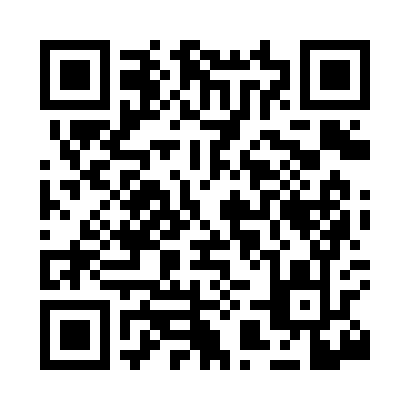 Prayer times for Alene, New York, USAWed 1 May 2024 - Fri 31 May 2024High Latitude Method: Angle Based RulePrayer Calculation Method: Islamic Society of North AmericaAsar Calculation Method: ShafiPrayer times provided by https://www.salahtimes.comDateDayFajrSunriseDhuhrAsrMaghribIsha1Wed4:265:561:004:548:059:352Thu4:245:551:004:558:069:363Fri4:235:531:004:558:079:384Sat4:215:521:004:558:089:395Sun4:195:511:004:568:099:416Mon4:175:491:004:568:109:437Tue4:165:4812:594:568:119:448Wed4:145:4712:594:578:139:469Thu4:125:4612:594:578:149:4710Fri4:115:4512:594:578:159:4911Sat4:095:4312:594:588:169:5012Sun4:075:4212:594:588:179:5213Mon4:065:4112:594:588:189:5414Tue4:045:4012:594:598:199:5515Wed4:035:3912:594:598:209:5716Thu4:015:3812:594:598:219:5817Fri4:005:3712:595:008:2210:0018Sat3:585:3612:595:008:2310:0119Sun3:575:3512:595:008:2410:0320Mon3:565:341:005:018:2510:0421Tue3:545:331:005:018:2610:0622Wed3:535:331:005:018:2710:0723Thu3:525:321:005:028:2810:0824Fri3:515:311:005:028:2910:1025Sat3:495:301:005:028:3010:1126Sun3:485:301:005:038:3110:1327Mon3:475:291:005:038:3210:1428Tue3:465:281:005:038:3310:1529Wed3:455:281:005:048:3310:1630Thu3:445:271:015:048:3410:1831Fri3:435:271:015:048:3510:19